The Remainder Game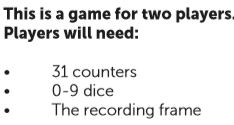 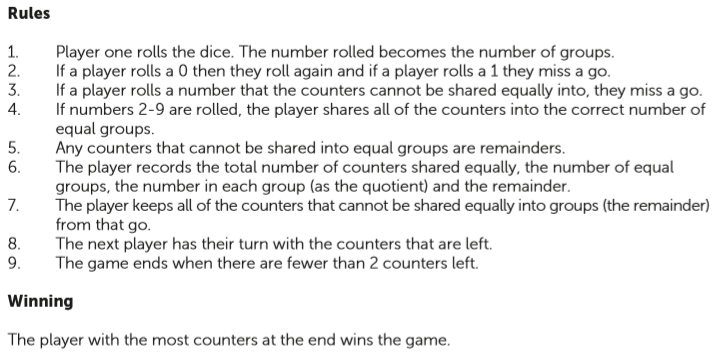 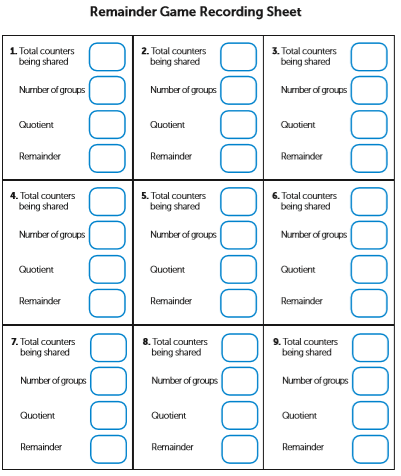 